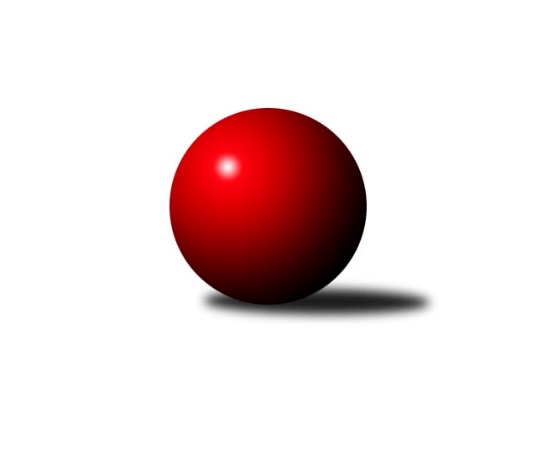 Č.4Ročník 2017/2018	20.10.2017Nejlepšího výkonu v tomto kole: 2557 dosáhlo družstvo: SK Kuželky Přelouč BVýchodočeská soutěž skupina A 2017/2018Výsledky 4. kolaSouhrnný přehled výsledků:TJ Dvůr Králové nad Labem B	- SKK Jičín D	8:8	2465:2465		19.10.Jilemnice A	- Loko Trutnov D	6:10	2297:2301		20.10.SKK Vrchlabí E	- TJ Poříčí A	2:14	2292:2418		20.10.Rokytnice C	- Nová Paka C	14:2	2417:2223		20.10.SK Kuželky Přelouč B	- České Meziříčí B	16:0	2557:2332		20.10.SK Kuželky Přelouč B	- Rokytnice C	10:6	2483:2428		16.10.Tabulka družstev:	1.	SK Kuželky Přelouč B	4	4	0	0	54 : 10 	 	 2348	8	2.	České Meziříčí B	4	3	0	1	33 : 31 	 	 2420	6	3.	SKK Jičín D	4	2	1	1	40 : 24 	 	 2459	5	4.	TJ Poříčí A	4	2	0	2	36 : 28 	 	 2309	4	5.	Rokytnice C	4	2	0	2	33 : 31 	 	 2477	4	6.	Jilemnice A	4	2	0	2	30 : 34 	 	 2376	4	7.	Loko Trutnov D	4	2	0	2	24 : 40 	 	 2309	4	8.	TJ Dvůr Králové nad Labem B	4	1	1	2	37 : 27 	 	 2473	3	9.	SKK Vrchlabí E	4	1	0	3	29 : 35 	 	 2235	2	10.	Nová Paka C	4	0	0	4	4 : 60 	 	 2086	0Podrobné výsledky kola:	 TJ Dvůr Králové nad Labem B	2465	8:8	2465	SKK Jičín D	Martin Kozlovský	 	 214 	 206 		420 	 2:0 	 407 	 	186 	 221		Agaton Plaňanský st.	Oldřich Kaděra	 	 195 	 201 		396 	 0:2 	 406 	 	174 	 232		Vladimír Řeháček	Miroslav Šulc	 	 225 	 230 		455 	 2:0 	 429 	 	221 	 208		Luboš Kolařík	Kateřina Šmídová	 	 195 	 200 		395 	 0:2 	 430 	 	197 	 233		Zbyněk Hercík	Martin Šnytr	 	 178 	 198 		376 	 0:2 	 413 	 	202 	 211		Miroslav Langr	Martina Kramosilová	 	 210 	 213 		423 	 2:0 	 380 	 	181 	 199		Jiří Čapekrozhodčí: Nejlepší výkon utkání: 455 - Miroslav Šulc	 Jilemnice A	2297	6:10	2301	Loko Trutnov D	Petr Horáček	 	 193 	 180 		373 	 0:2 	 402 	 	187 	 215		Jiří Škoda	Dušan Fajstauer	 	 171 	 196 		367 	 0:2 	 393 	 	198 	 195		Zdeněk Khol	František Zuzánek	 	 210 	 201 		411 	 2:0 	 352 	 	166 	 186		Jiří Ryšavý	Libor Šulc	 	 201 	 176 		377 	 0:2 	 431 	 	209 	 222		František Jankto	Lukáš Sýs	 	 187 	 178 		365 	 2:0 	 339 	 	179 	 160		Jan Slovík	Martin Voksa	 	 210 	 194 		404 	 2:0 	 384 	 	187 	 197		Josef Doležalrozhodčí: Nejlepší výkon utkání: 431 - František Jankto	 SKK Vrchlabí E	2292	2:14	2418	TJ Poříčí A	Eva Kopecká	 	 194 	 188 		382 	 2:0 	 339 	 	184 	 155		Jakub Petráček	Josef Rychtář	 	 191 	 195 		386 	 0:2 	 427 	 	211 	 216		Jan Gábriš	Marie Kuhová	 	 169 	 205 		374 	 0:2 	 388 	 	191 	 197		Jaroslav Pokorný	Miloslava Graciasová	 	 195 	 192 		387 	 0:2 	 405 	 	198 	 207		Milan Lauber	Pavel Gracias	 	 198 	 207 		405 	 0:2 	 423 	 	211 	 212		Lubomír Šimonka	Jitka Graciasová	 	 175 	 183 		358 	 0:2 	 436 	 	222 	 214		Jan Rozarozhodčí: Nejlepší výkon utkání: 436 - Jan Roza	 Rokytnice C	2417	14:2	2223	Nová Paka C	Libuše Hartychová	 	 185 	 204 		389 	 2:0 	 353 	 	169 	 184		Eva Šurdová	Jaroslav Vízek	 	 216 	 200 		416 	 2:0 	 373 	 	184 	 189		Daniel Válek	Věra Stříbrná	 	 202 	 209 		411 	 2:0 	 394 	 	188 	 206		Jiřina Šepsová	Zuzana Hartychová	 	 197 	 192 		389 	 2:0 	 341 	 	176 	 165		Jan Soviar	Ladislav Škaloud *1	 	 206 	 190 		396 	 0:2 	 402 	 	205 	 197		Josef Antoš	Radek Novák	 	 221 	 195 		416 	 2:0 	 360 	 	187 	 173		Martin Peštarozhodčí: střídání: *1 od 76. hodu Zdeněk Novotný nejst.Nejlepšího výkonu v tomto utkání: 416 kuželek dosáhli: Jaroslav Vízek, Radek Novák	 SK Kuželky Přelouč B	2557	16:0	2332	České Meziříčí B	Libor Elis	 	 216 	 215 		431 	 2:0 	 354 	 	166 	 188		Jaroslav Novák	Vendelín Škuta	 	 210 	 204 		414 	 2:0 	 395 	 	205 	 190		Milan Brouček	Radim Pyták	 	 226 	 185 		411 	 2:0 	 379 	 	187 	 192		Jan Bernhard	Josef Suchomel	 	 217 	 206 		423 	 2:0 	 409 	 	195 	 214		Jaroslav Šrámek	David Sukdolák	 	 202 	 240 		442 	 2:0 	 411 	 	218 	 193		Michal Horáček	Miroslav Skala	 	 214 	 222 		436 	 2:0 	 384 	 	195 	 189		Jaroslav Pumrrozhodčí: Nejlepší výkon utkání: 442 - David Sukdolák	 SK Kuželky Přelouč B	2483	10:6	2428	Rokytnice C	Libor Elis	 	 209 	 213 		422 	 2:0 	 388 	 	183 	 205		Ladislav Škaloud	Vendelín Škuta *1	 	 213 	 240 		453 	 2:0 	 432 	 	219 	 213		Radek Novák	Josef Suchomel	 	 211 	 216 		427 	 0:2 	 432 	 	230 	 202		Libuše Hartychová	Miroslav Skala	 	 198 	 198 		396 	 2:0 	 371 	 	179 	 192		Zuzana Hartychová	Radim Pyták	 	 209 	 204 		413 	 0:2 	 418 	 	205 	 213		Zdeněk Novotný nejst.	Jaroslav Havlas	 	 184 	 188 		372 	 0:2 	 387 	 	222 	 165		Daniel Zuzánekrozhodčí: střídání: *1 od 25. hodu David SukdolákNejlepší výkon utkání: 453 - Vendelín ŠkutaPořadí jednotlivců:	jméno hráče	družstvo	celkem	plné	dorážka	chyby	poměr kuž.	Maximum	1.	Radek Novák 	Rokytnice C	440.00	307.8	132.2	10.0	2/2	(464)	2.	Miroslav Šulc 	TJ Dvůr Králové nad Labem B	439.00	310.3	128.7	10.3	3/3	(455)	3.	Luboš Kolařík 	SKK Jičín D	428.00	301.3	126.7	5.7	3/3	(451)	4.	Libuše Hartychová 	Rokytnice C	424.33	293.2	131.2	6.5	2/2	(432)	5.	Martin Kozlovský 	TJ Dvůr Králové nad Labem B	423.33	292.7	130.7	8.2	3/3	(427)	6.	Zdeněk Novotný  nejst.	Rokytnice C	421.75	291.8	130.0	6.3	2/2	(430)	7.	Agaton Plaňanský  st.	SKK Jičín D	421.67	289.0	132.7	8.5	3/3	(462)	8.	Kateřina Šmídová 	TJ Dvůr Králové nad Labem B	420.50	292.8	127.8	6.5	2/3	(430)	9.	Jan Roza 	TJ Poříčí A	420.00	291.3	128.8	9.0	4/4	(436)	10.	Miroslav Skala 	SK Kuželky Přelouč B	418.83	280.5	138.3	4.3	2/2	(448)	11.	František Jankto 	Loko Trutnov D	417.75	289.5	128.3	6.5	4/4	(433)	12.	Ladislav Škaloud 	Rokytnice C	417.50	294.5	123.0	9.5	2/2	(447)	13.	František Zuzánek 	Jilemnice A	416.00	295.5	120.5	10.5	2/3	(428)	14.	Zbyněk Hercík 	SKK Jičín D	415.50	286.7	128.8	9.8	3/3	(435)	15.	Milan Brouček 	České Meziříčí B	410.50	289.0	121.5	8.8	3/3	(470)	16.	Jaroslav Pumr 	České Meziříčí B	410.33	286.8	123.5	7.8	3/3	(430)	17.	Martin Voksa 	Jilemnice A	410.00	291.2	118.8	10.0	3/3	(440)	18.	Petr Brouček 	České Meziříčí B	409.00	283.0	126.0	7.0	2/3	(423)	19.	Libor Šulc 	Jilemnice A	409.00	290.3	118.8	8.3	2/3	(428)	20.	Miroslav Langr 	SKK Jičín D	408.17	292.5	115.7	7.5	3/3	(413)	21.	Zdeněk Khol 	Loko Trutnov D	407.25	288.5	118.8	7.5	4/4	(446)	22.	Jiří Čapek 	SKK Jičín D	406.67	291.7	115.0	9.2	3/3	(428)	23.	Michal Horáček 	České Meziříčí B	406.00	283.3	122.7	5.3	3/3	(413)	24.	Jiří Škoda 	Loko Trutnov D	406.00	286.5	119.5	9.5	4/4	(440)	25.	Martin Šnytr 	TJ Dvůr Králové nad Labem B	405.83	284.5	121.3	6.0	3/3	(413)	26.	Milan Lauber 	TJ Poříčí A	405.50	279.3	126.3	6.0	4/4	(417)	27.	Oldřich Kaděra 	TJ Dvůr Králové nad Labem B	404.50	284.8	119.8	8.0	2/3	(436)	28.	Josef Král 	Jilemnice A	404.00	279.0	125.0	12.7	3/3	(461)	29.	Michal Sirový 	TJ Dvůr Králové nad Labem B	404.00	293.7	110.3	12.3	3/3	(429)	30.	Petr Horáček 	Jilemnice A	403.75	294.3	109.5	14.3	2/3	(415)	31.	Jan Gábriš 	TJ Poříčí A	402.00	282.3	119.7	6.7	3/4	(427)	32.	Daniel Zuzánek 	Rokytnice C	400.50	287.5	113.0	11.0	2/2	(414)	33.	Vladimír Řeháček 	SKK Jičín D	395.50	276.5	119.0	11.0	2/3	(406)	34.	Jan Bernhard 	České Meziříčí B	394.00	287.0	107.0	14.3	3/3	(428)	35.	Lubomír Šimonka 	TJ Poříčí A	393.25	275.8	117.5	10.0	4/4	(423)	36.	Martina Kramosilová 	TJ Dvůr Králové nad Labem B	392.33	285.8	106.5	16.8	3/3	(423)	37.	Dušan Fajstauer 	Jilemnice A	392.00	286.5	105.5	12.5	2/3	(417)	38.	Miloslava Graciasová 	SKK Vrchlabí E	391.00	281.8	109.3	10.5	2/3	(400)	39.	Pavel Gracias 	SKK Vrchlabí E	390.00	268.5	121.5	7.3	3/3	(405)	40.	Jaroslav Novák 	České Meziříčí B	389.50	271.3	118.2	8.5	3/3	(421)	41.	Josef Doležal 	Loko Trutnov D	389.25	277.8	111.5	8.8	4/4	(424)	42.	Libor Elis 	SK Kuželky Přelouč B	387.17	282.7	104.5	9.3	2/2	(431)	43.	Radim Pyták 	SK Kuželky Přelouč B	385.00	276.3	108.7	8.7	2/2	(439)	44.	Marie Kuhová 	SKK Vrchlabí E	384.50	279.0	105.5	8.8	2/3	(398)	45.	Zuzana Hartychová 	Rokytnice C	383.75	281.8	102.0	9.5	2/2	(404)	46.	Josef Suchomel 	SK Kuželky Přelouč B	382.67	278.3	104.3	12.2	2/2	(427)	47.	Josef Antoš 	Nová Paka C	377.00	275.7	101.3	13.0	3/3	(402)	48.	Lukáš Sýs 	Jilemnice A	376.50	271.0	105.5	11.5	2/3	(388)	49.	Josef Rychtář 	SKK Vrchlabí E	375.33	265.3	110.0	12.7	3/3	(413)	50.	Jiřina Šepsová 	Nová Paka C	374.50	272.3	102.2	13.3	3/3	(394)	51.	Jaroslav Havlas 	SK Kuželky Přelouč B	374.00	275.3	98.8	11.0	2/2	(394)	52.	Eva Kopecká 	SKK Vrchlabí E	372.33	273.3	99.0	14.3	3/3	(404)	53.	Jiří Ryšavý 	Loko Trutnov D	367.00	263.0	104.0	8.3	3/4	(384)	54.	Lubomír Bergemann 	Jilemnice A	364.00	253.7	110.3	13.0	3/3	(407)	55.	Martin Pešta 	Nová Paka C	347.83	257.0	90.8	16.3	3/3	(360)	56.	Jitka Graciasová 	SKK Vrchlabí E	347.00	251.5	95.5	17.5	2/3	(358)	57.	Daniel Válek 	Nová Paka C	345.67	244.3	101.3	15.3	3/3	(373)	58.	Eva Šurdová 	Nová Paka C	337.33	256.7	80.7	18.2	3/3	(353)	59.	Jakub Petráček 	TJ Poříčí A	336.75	237.5	99.3	14.3	4/4	(375)	60.	Václav Vejdělek 	SKK Vrchlabí E	335.67	240.0	95.7	15.3	3/3	(345)	61.	Jan Soviar 	Nová Paka C	326.50	242.5	84.0	18.8	2/3	(341)		David Sukdolák 	SK Kuželky Přelouč B	442.00	307.0	135.0	7.0	1/2	(442)		Jaroslav Vízek 	Rokytnice C	422.50	294.5	128.0	6.5	1/2	(429)		Eva Novotná 	Rokytnice C	416.00	302.0	114.0	15.0	1/2	(416)		Roman Žuk 	České Meziříčí B	414.00	280.0	134.0	5.0	1/3	(414)		Eva Fajstavrová 	SKK Vrchlabí E	414.00	290.0	124.0	6.0	1/3	(414)		Věra Stříbrná 	Rokytnice C	409.50	281.5	128.0	9.0	1/2	(411)		Jaroslav Šrámek 	České Meziříčí B	409.00	287.0	122.0	7.0	1/3	(409)		David Chaloupka 	Loko Trutnov D	398.50	278.5	120.0	6.5	2/4	(414)		František Čermák 	SKK Jičín D	398.50	292.0	106.5	10.0	1/3	(439)		Jaroslav Pokorný 	TJ Poříčí A	388.00	267.0	121.0	10.0	1/4	(388)		Dušan Kasa 	SK Kuželky Přelouč B	388.00	295.0	93.0	18.0	1/2	(388)		Vendelín Škuta 	SK Kuželky Přelouč B	362.00	266.0	96.0	15.5	1/2	(414)		Petr Vojtek 	TJ Poříčí A	358.00	249.5	108.5	11.5	2/4	(365)		Daniel Havrda 	TJ Poříčí A	352.00	262.0	90.0	16.5	2/4	(380)		Karel Truhlář 	Jilemnice A	332.00	254.0	78.0	23.0	1/3	(332)		Jiří Fejfar 	Nová Paka C	297.00	230.0	67.0	26.0	1/3	(297)		Jan Slovík 	Loko Trutnov D	292.00	216.5	75.5	21.0	2/4	(339)		Vladimír Pavlík 	Loko Trutnov D	272.00	218.0	54.0	29.0	1/4	(272)		Valerie Matějčíková 	Nová Paka C	264.00	195.0	69.0	28.0	1/3	(264)Sportovně technické informace:Starty náhradníků:registrační číslo	jméno a příjmení 	datum startu 	družstvo	číslo startu676	Agaton Plaňanský st.	19.10.2017	SKK Jičín D	4x17811	Luboš Kolařík	19.10.2017	SKK Jičín D	4x92	Jiří Čapek	19.10.2017	SKK Jičín D	4x22348	David Sukdolák	20.10.2017	SK Kuželky Přelouč B	2x20723	Josef Suchomel	20.10.2017	SK Kuželky Přelouč B	4x
Hráči dopsaní na soupisku:registrační číslo	jméno a příjmení 	datum startu 	družstvo	Program dalšího kola:5. kolo26.10.2017	čt	17:00	Nová Paka C - Jilemnice A	26.10.2017	čt	17:00	SKK Jičín D - SK Kuželky Přelouč B	27.10.2017	pá	17:00	České Meziříčí B - Rokytnice C	27.10.2017	pá	17:00	TJ Poříčí A - TJ Dvůr Králové nad Labem B	27.10.2017	pá	17:00	Loko Trutnov D - SKK Vrchlabí E	Nejlepší šestka kola - absolutněNejlepší šestka kola - absolutněNejlepší šestka kola - absolutněNejlepší šestka kola - absolutněNejlepší šestka kola - dle průměru kuželenNejlepší šestka kola - dle průměru kuželenNejlepší šestka kola - dle průměru kuželenNejlepší šestka kola - dle průměru kuželenNejlepší šestka kola - dle průměru kuželenPočetJménoNázev týmuVýkonPočetJménoNázev týmuPrůměr (%)Výkon1xMiroslav ŠulcDvůr Králové B4551xFrantišek JanktoTrutnov D113.734311xDavid SukdolákPřelouč B4421xMiroslav ŠulcDvůr Králové B113.254552xMiroslav SkalaPřelouč B4362xJan RozaPoříčí A 111.84361xJan RozaPoříčí A 4361xDavid SukdolákPřelouč B110.364422xFrantišek JanktoTrutnov D4311xJan GábrišPoříčí A 109.494271xLibor ElisPřelouč B4313xMiroslav SkalaPřelouč B108.86436